,2017 Performance Improvement Report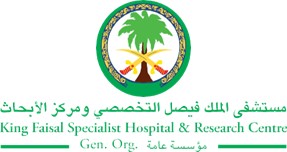 STRATEGIC PRIORITY Project NameProject NameProject NameProject NameSiteSiteDepartmentDepartmentProject StatusProject Start DateProject Start DateProject End Date Problem: Why the project was needed?Aims: What will the project achieve?Help patients achieve comfort and quality of life until death with dignity: the care and treatment provided are based on the patient's and family’s goals and values.Benefits/Impact: What is the improvement outcome?(check all that apply)  Contained or reduced costs  Improved productivity  Improved work process  Improved cycle time  Increased customer satisfaction  Other (please explain)Quality Domain: Which of the domains of healthcare quality does this project support?(Select only one)Interventions: Overview of key steps/work completed Frequent multidisciplinary meetings with the patient and family with full orientation about Home Health Care and the service could be offered to the patient at home, and also the advantages for the patient to be at homeSocial Service counselingHome Health Care team consultationEstablish frequent nursing visits at homeEstablish frequent physician visits at homePalliative Clinical Coordinator visits, and open phone service answering patients and their families about any concernsResults: Insert relevant graphs and charts to illustrate improvement pre and post project(insert relevant graphs, data, charts, etc.) Project LeadTeam MembersName (person accountable for project)Names(persons involved in project)